Anaemia test for surveyorsThe test is to be preferably done pre- and post-training. Select (circle) the answer/s you believe to be the correct ones. There may be more than one correct answer per question. Which indicator is most commonly used to indicate anaemia in SENS surveys?______________________________________________During a nutritional survey, the measurement of anaemia in children 6-59 months of age:Is done from a prick on the footIs done from a prick on the index or middle fingerIs done from a prick on the thumb or index fingerIs done from a prick on the middle or ring fingerA woman of reproductive age (non-pregnant) presenting with haemoglobin concentration below 8.0 g/dL is considered :AnaemicModerately anaemicSeverely anaemicNon-anaemicPlease fill out the table below with the appropriate cut-off values:(5) 	State five common errors that happen when measuring haemoglobin concentration with the HemoCue, which could result in faulty readings?____________________________________________________________________________________________________________________________________________________________________________________________________________________________________________________________________________________________________________________________________________________________________________________________________________________________________________________________________________(6) 	What action(s) should never be undertaken when assessing haemoglobin concentration?Use the same pair of gloves on two individualsHurt the individual by prickingFilling up the microcuvette using the first drop of bloodUse a HemoCue machine that is damagedSpill some blood on the individual’s clothes(7) 	Which of the following steps must be followed when doing a haemoglobin test during a nutritional survey?Inform the individual about the standard procedureInform the individual about the haemoglobin results from the neighbour’s houseObtain verbal informed consentPut a sticking plaster on the pricked fingerTell the individual that the procedure will be painlessAnswers(1) Haemoglobin(2) d(3) c(4) (5) All answers accepted.(6) All answers must be given: a, c, d(7) All answers must be given: a, c, dAge groupCategories of Anaemia(Hb g/dL)Categories of Anaemia(Hb g/dL)Categories of Anaemia(Hb g/dL)Categories of Anaemia(Hb g/dL)Age groupTotalMildModerateSevereChildren 6 - 59 monthsAge groupCategories of Anaemia*(Hb g/dL)Categories of Anaemia*(Hb g/dL)Categories of Anaemia*(Hb g/dL)Categories of Anaemia*(Hb g/dL)Age groupTotalMildModerateSevereChildren 6 - 59 months< 11.010.0-10.97.0-9.9< 7.0Common errorDescriptionImproperly stored microcuvettesImproperly stored microcuvettes should not be used for testing. -Microcuvettes should not be kept in unsealed containers for longer than 3 months.Not setting-up properlyNot preparing all needed materials before testing a subject may affect the quality of the reading.Removing microcuvette from container with fingers wet with alcoholThis can result in alcohol coming into contact with the microcuvette; thus the selected microcuvette as well as others inside the container can be destroyed.Underfilling the microcuvetteNever refill a partially filled microcuvette with same drop of blood because the blood may have started to clot and will give an incorrect reading.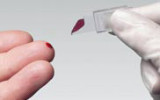 Mixing alcohol with blood dropNot letting finger to dry completely after disinfecting with alcohol will give a faulty reading. Even a trace of alcohol getting into the microcuvette will affect the reading.Shallow finger punctureA finger puncture that is too shallow because lancet was not properly placed or not enough pressure was placed while releasing the lancet will restrict blood flow.Obstructing blood flowRestricting blood flow to the subject’s fingertip following the finger stick because the finger is held tightly will affect testing.‘Milking’ the fingerExcessive massaging or squeezing of the finger will cause tissue juice (interstitial fluid) to mix with and dilute the blood. This will result in erroneous test results, particularly in yielding low levels of Hb concentration in the blood.Using the wrong drop of blood.Not appropriately wiping off the first two drops may result in an unrepresentative blood sample being tested.Air bubbles in microcuvetteHolding the microcuvette in inverted position (slit facing down) during filling can lead to air bubbles being trapped resulting in erroneous reading.‘Topping off’ the microcuvette‘Topping off’ a partially filled microcuvette with repeated blood collection will result in erroneous measurement. Red cells of blood introduced later will not be adequately analyzed.Blood on outside of microcuvetteNot cleaning off blood on outside of microcuvette before testing can result in erroneously high reading.Inadequate placement of the microcuvette‘Slamming’ the microcuvette holder into place can lead to blood drops spattering inside the reading chamber. This action can damage the reader.Not referring the severely anaemic subjects according to local treatment standardsThe subject is diagnosed as severely anaemic and the surveyors do not refer the subject according to the local treatment standards when a facility is available.